Good Morning!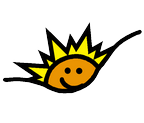 Today is Friday. 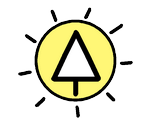 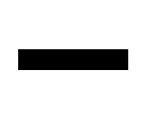 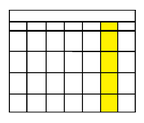 Yesterday was Thursday. 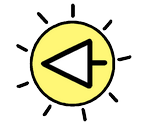 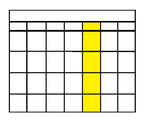 Tomorrow will be Saturday. 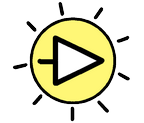 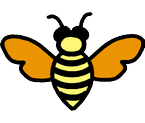 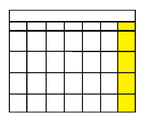 The date is Friday, April 5, 2013. 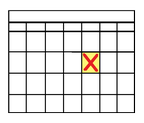 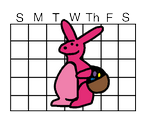 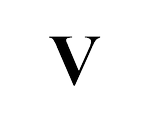 The season is spring. 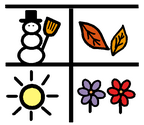 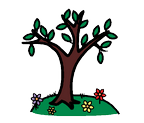 The weather is cloudy. 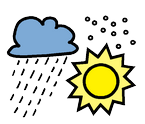 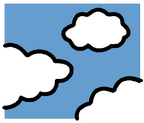 The temperature is warm.  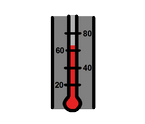 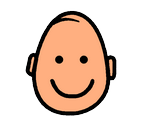 Today "D" feels happy. 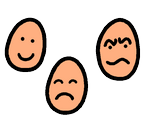 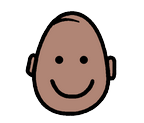 Today "K" feels fantastic because the weekend is coming.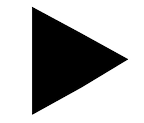 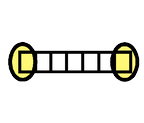 Today "NB" feels happy. Today "T" feels happy. Today "R" feels happy because she went to "S's" house for dinner last night.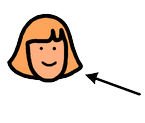 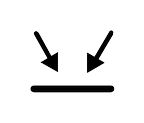 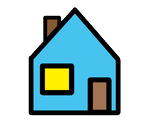 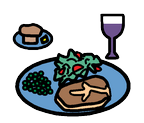 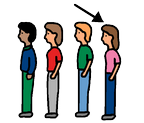 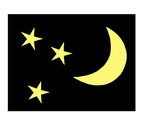 Today "NM" feels  okay. 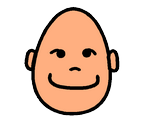 Today "B" feels tired. 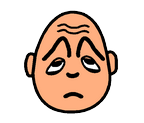 Today "M" feels happy. This morning we will have bowling, snack and  cooking.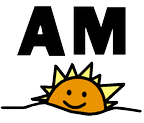 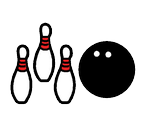 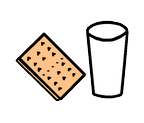 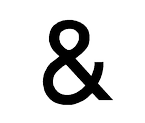 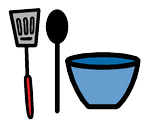 This afternoon we will have school jobs, chill time and lunch.  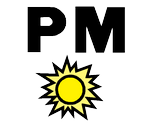 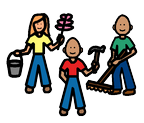 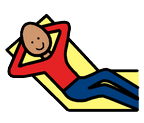 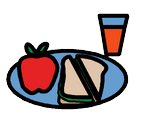 